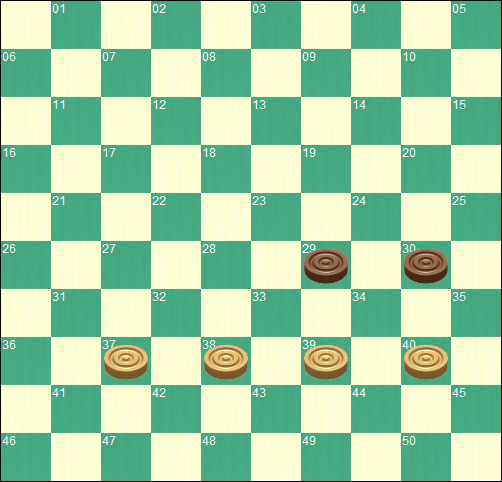 Dames icaunaisesRubrique assurée par Alain Baudoin.        Deux clubs dans l’Yonne. 1- Chéu, entraînements tous les vendredis à 18h30, chez Mr Villain à La Chaussée ; renseignements : 03 86 35 11 96.          2- Vallan, entraînements tous les mardis à 19h30 à la mairie de Vallan ; renseignements  Patrick François : 06 37 56 98 42.     Un problème proposé une semaine sur deux, réponse donnée la fois suivante. Précision : Le saviez-vous ? Prise obligatoire. Souffler n'est pas jouer n'existe plus... Bonnes parties.Problème N° 1 : Les blancs jouent et gagnent (Manoury après  avoir contribué fortement à la reconnaissance du jeu  de dames 100 cases dans un recueil daté de  1770, inventa cette numérotation)